You have before you pots of Arabidopsis thaliana of various ages, as well as an assortment of vegetables.  You should look at the real plants at least as much as you look at the pictures to follow.  Feel free to pull a few plants out of the soil to see what’s underground. Plant FunctionsBecause we want to figure out what our unknown genes do, we have to remember some of the things that plants do.  You should be thinking of what plant structures in general, and Arabidopsis structures in particular, are associated with each of these functions:gas exchange (O2 and CO2, e.g.)acquisition of wateracquisition of energyacquisition of minerals (phosphate, nitrogen, iron, e.g.)sexproduction of offspringdefense against predatorsArabidopsis StructuresBeginning on page [] is a series of photographs of Arabidopsis structures.  Using these photographs, you should learn to identify the structures listed below:SeedHypocotylRootsCotyledonFirst true leafPetioleRosettetrichomeBoltCauline leafFlowerPetalSepalCarpelStamenPollenYoung silique Mature siliquePlant Structures in Grocery Store ContextI now ask that you relate parts of Arabidopsis to some very familiar plant parts—the ones we eat.  All the vegetables listed below are available in the lab for you to examine.  Sesame seedsEdamameGreen beansBell peppersCeleryLettuceBean sproutsPeanuts in shellsBroccoliBeet or carrotPeanut in a shellYour Assignment:As you examine the plants, Match the Arabidopsis structure to the homologous vegetable, and describe its function.  Fill in the tear-out table on page [ ], and submit it to your T.A.Make your own photograph of each Arabidopsis structure and upload your images to your Wiki.  (Kate has a camera with an optical macro lens if you need something better than your cell phone.)Take a matching photograph of the appropriate vegetable, and upload it as well.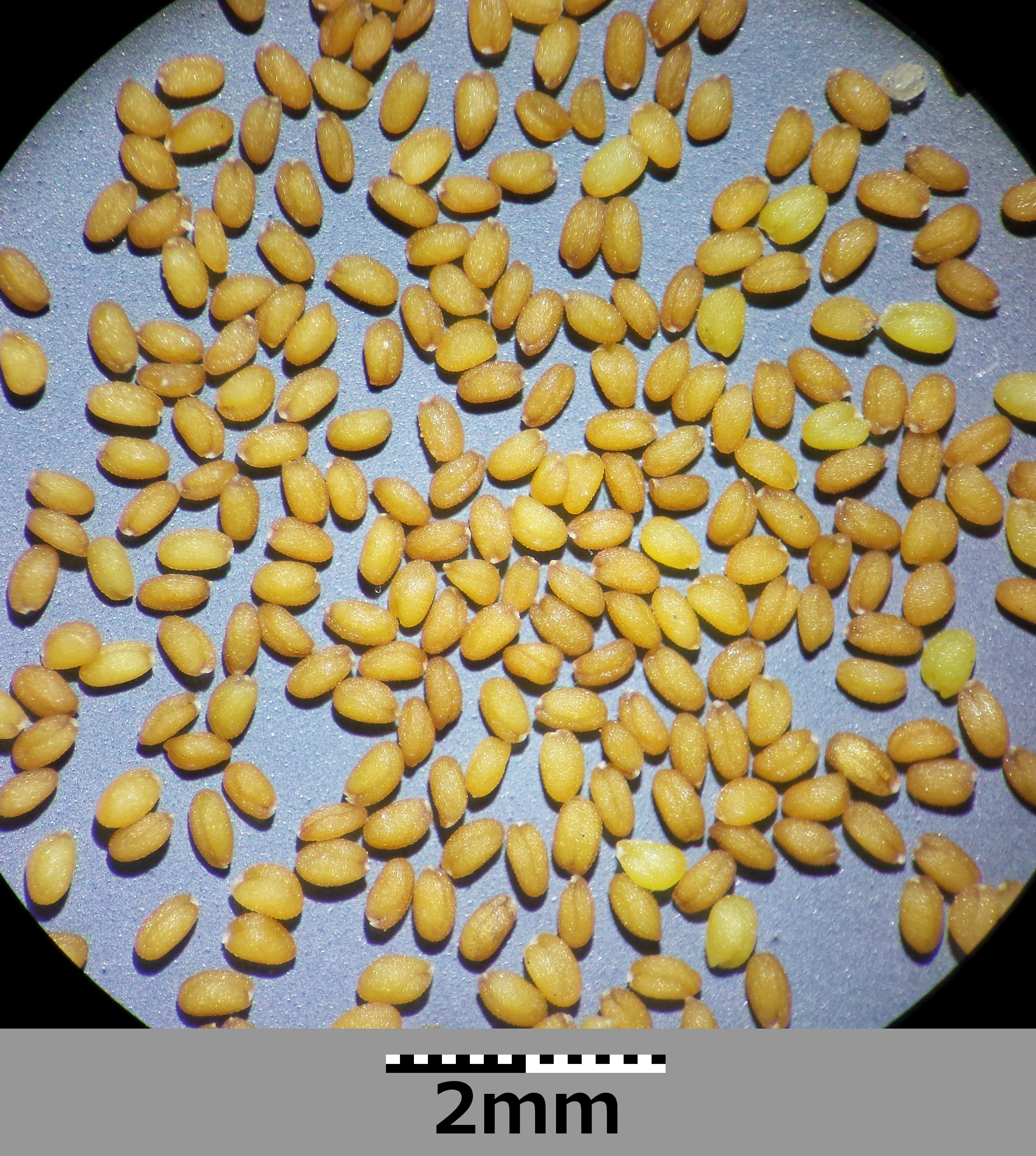 http://commons.wikimedia.org/wiki/Arabidopsis_thaliana#mediaviewer/File:Arabidopsis_thaliana_sl2.jpgby Stefan Lefnaer, under CC-BY-SA-3.1KATE’S GERMINATING SEEDLING PIC HERE showing hypocotyl and root hairsKATE’S COTYLEDON PIC HERE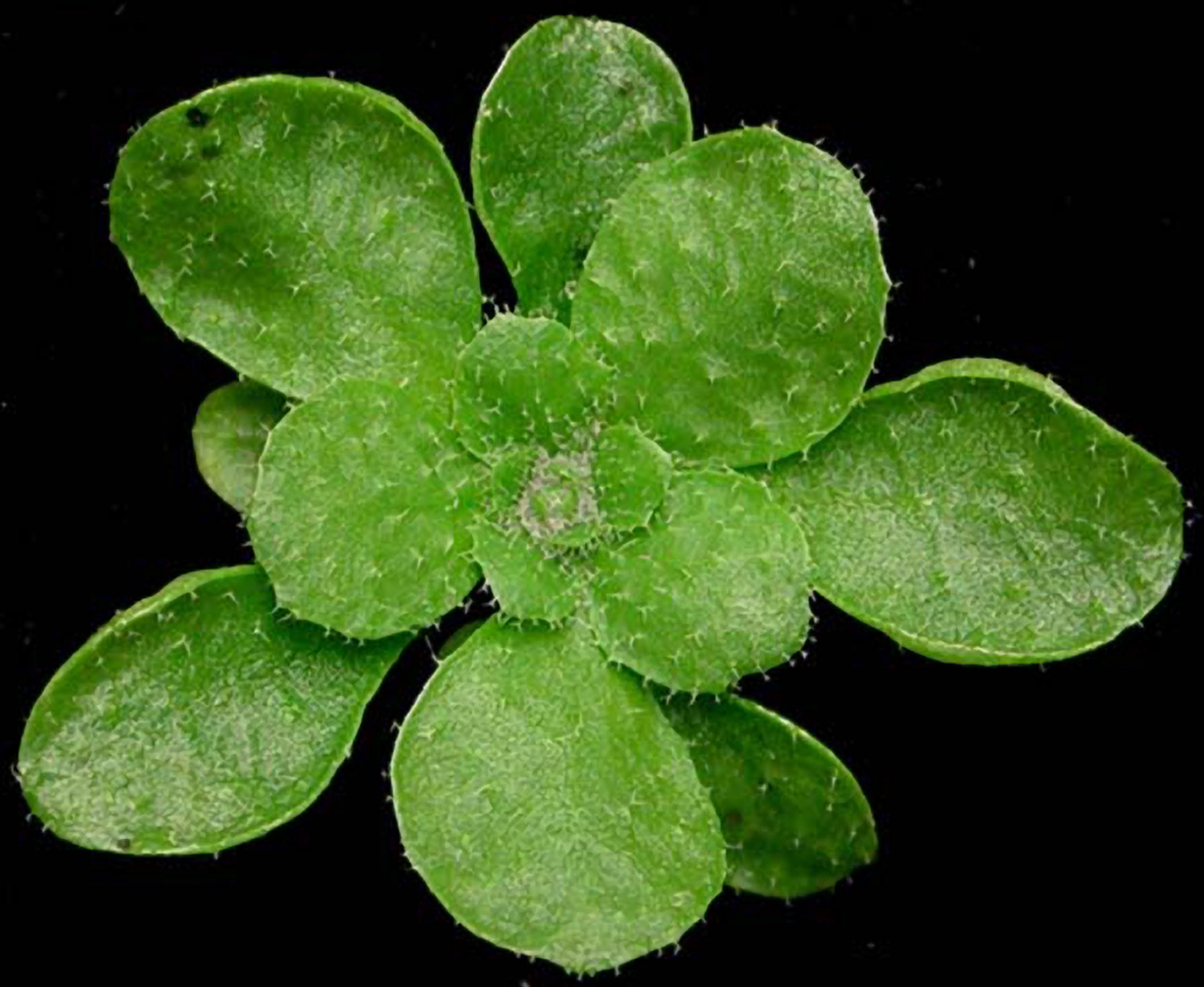 Small RNA Pathways in Plants. PLoS Biol 2/5/2004: e107. http://dx.doi.org/10.1371/journal.pbio.0020107cc-by-2.5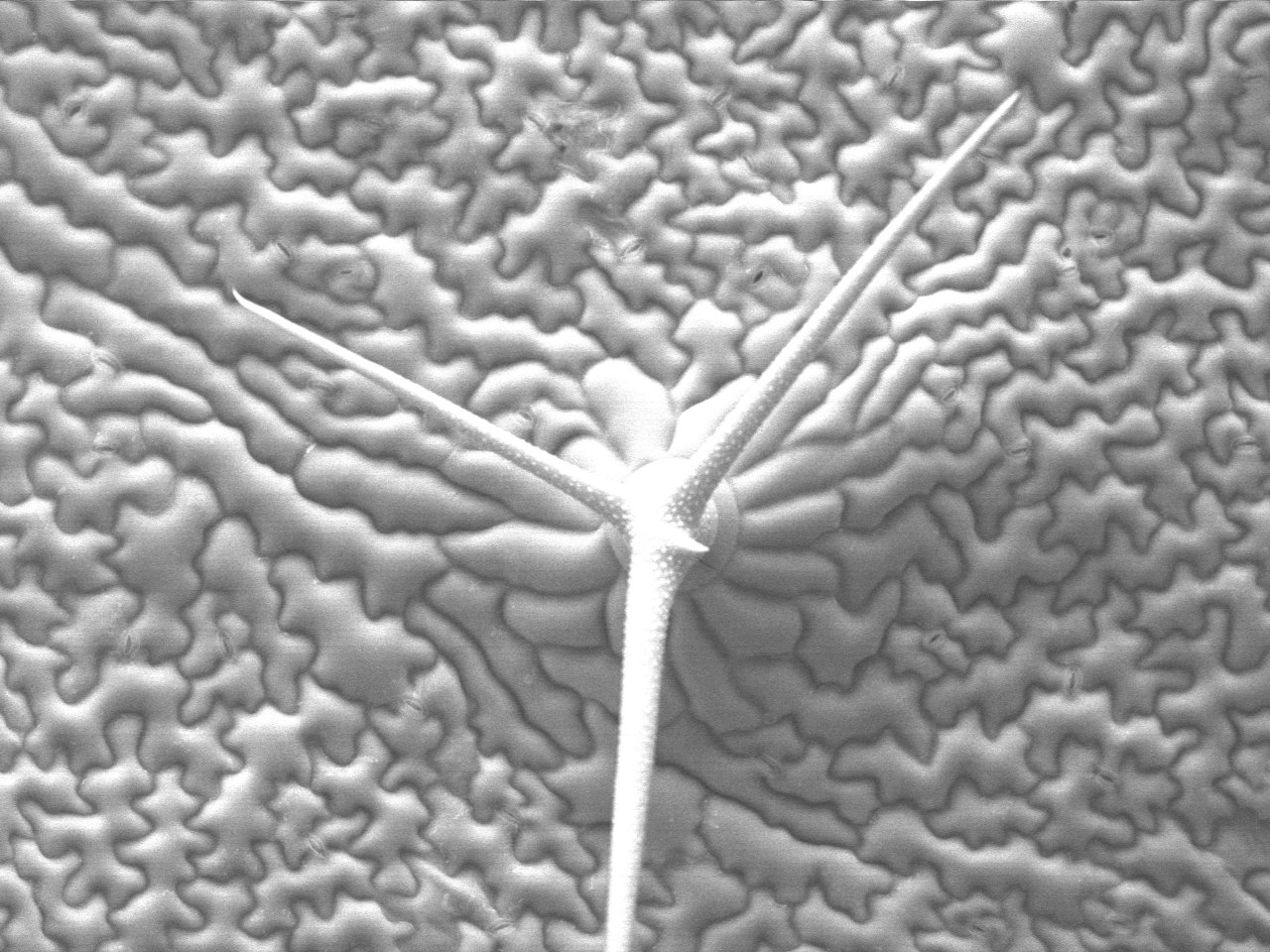 Cryo-scanning electron micrograph by Emmanuel Boutet, Creative Commons CC-BY-SA-2.5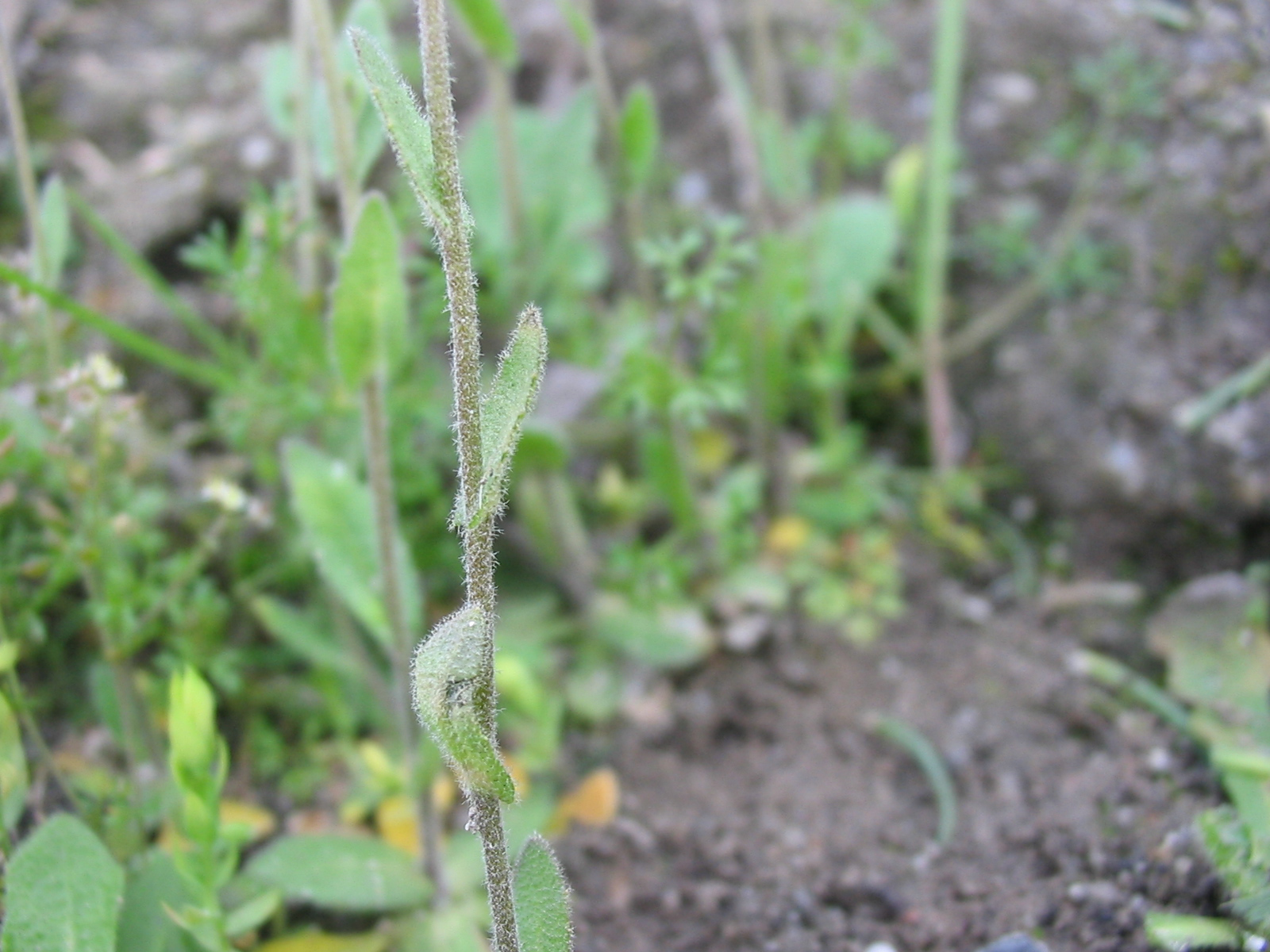 http://commons.wikimedia.org/wiki/Arabidopsis_thaliana#mediaviewer/File:Arabidopsis_thaliana_hojas_sesiles.jpgphotograph by Alberto Salguero Quiles, under CC-BY-SA-3.0, accessed 12/16/14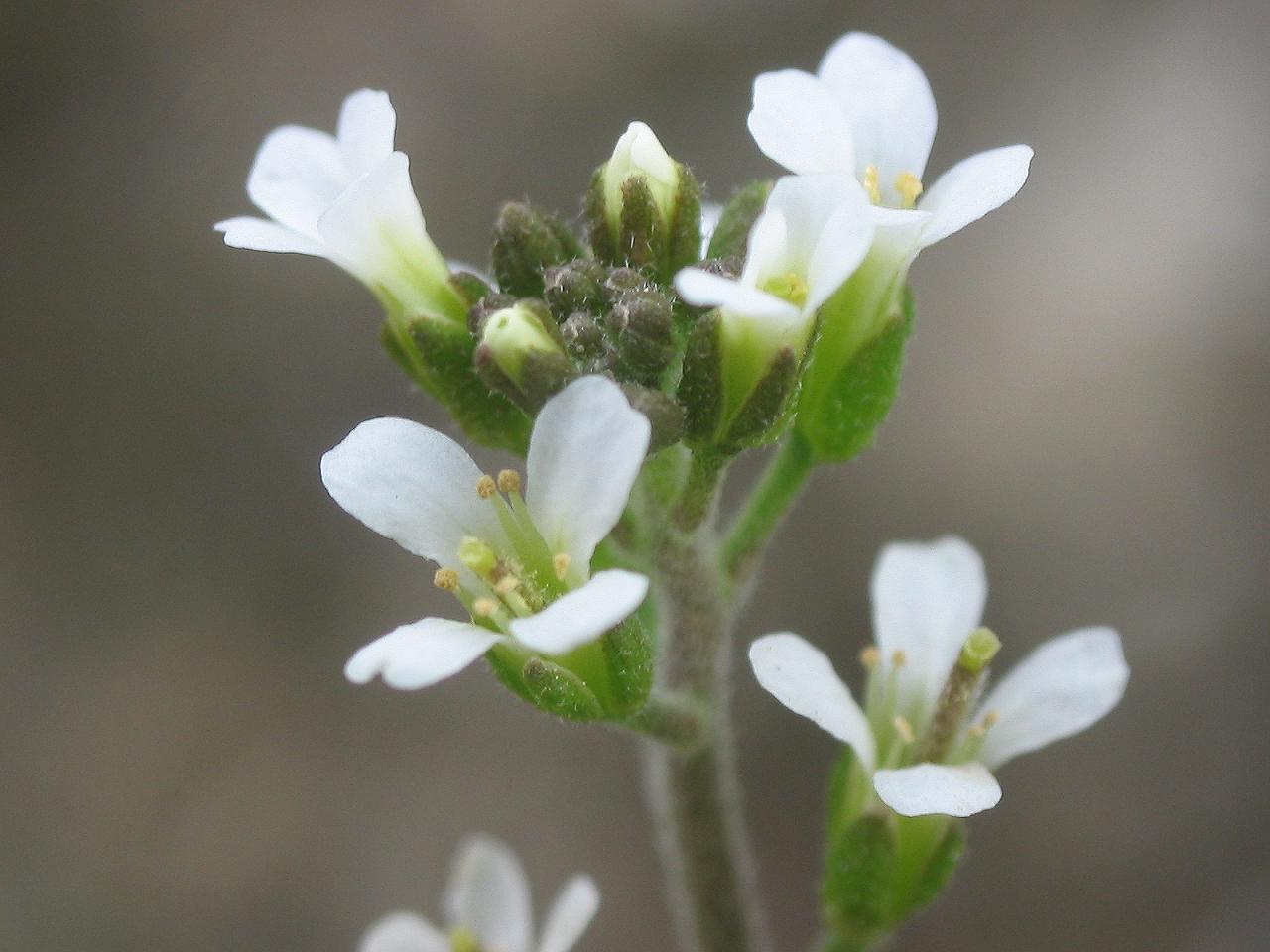 http://commons.wikimedia.org/wiki/Arabidopsis_thaliana#mediaviewer/File:Arabidopsis_thaliana_inflorescencias.jpgphotograph by Alberto Salguero Quiles, under CC-BY-SA-3.0, accessed 12/16/14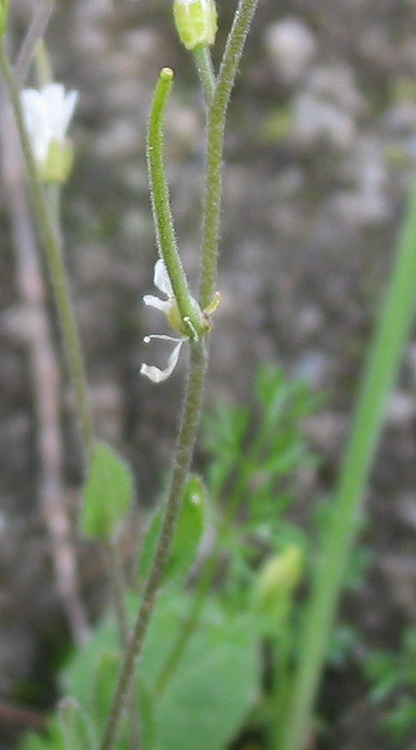 http://commons.wikimedia.org/wiki/File:Arabidopsis_thaliana_fruto.jpgphotograph by Alberto Salguero Quiles, under CC-BY-SA-3.0, accessed 12/16/14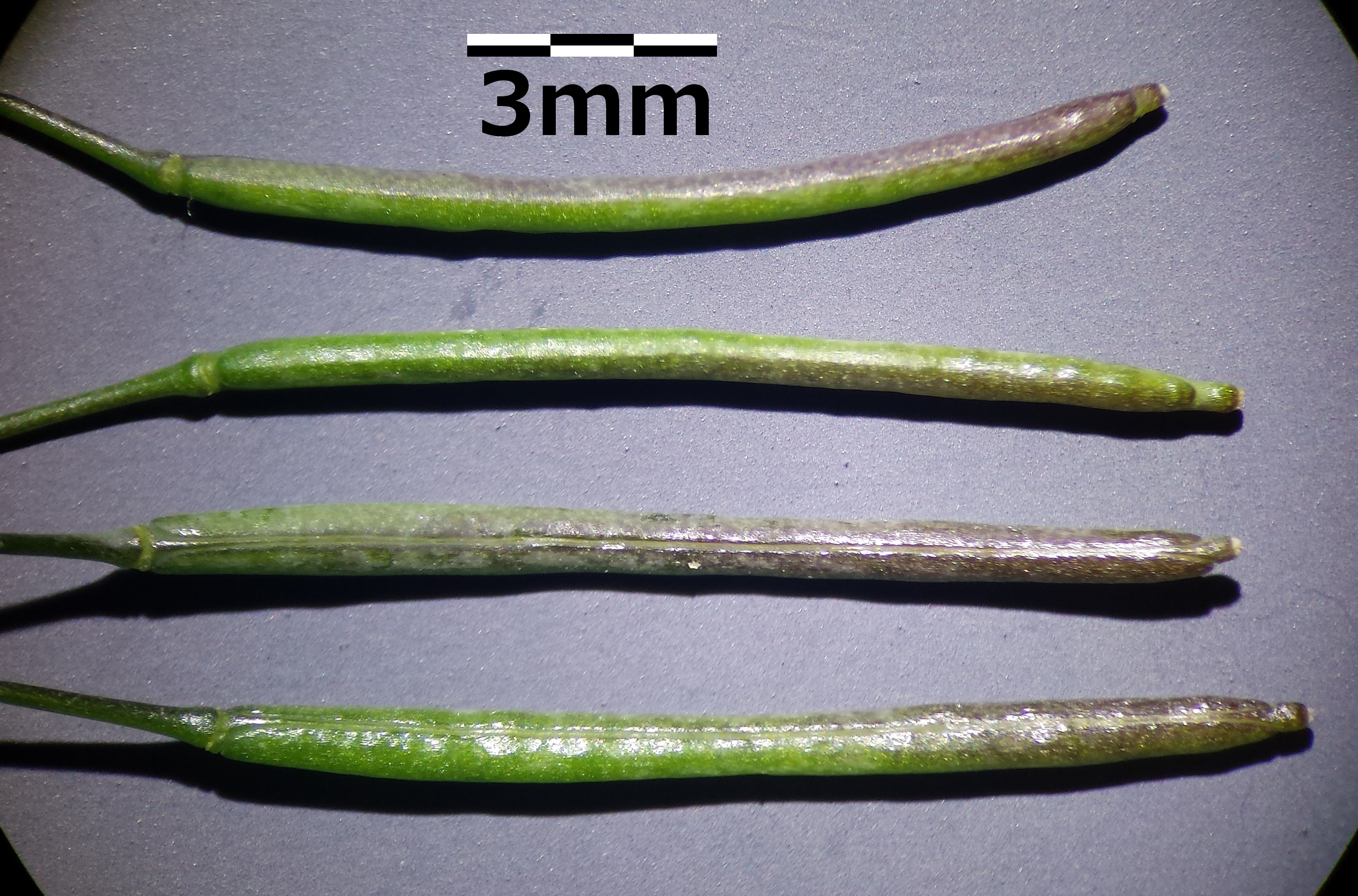 http://upload.wikimedia.org/wikipedia/commons/9/96/Arabidopsis_thaliana_sl4.jpgby Stefan Lefnaer,  under CC-SA-3.0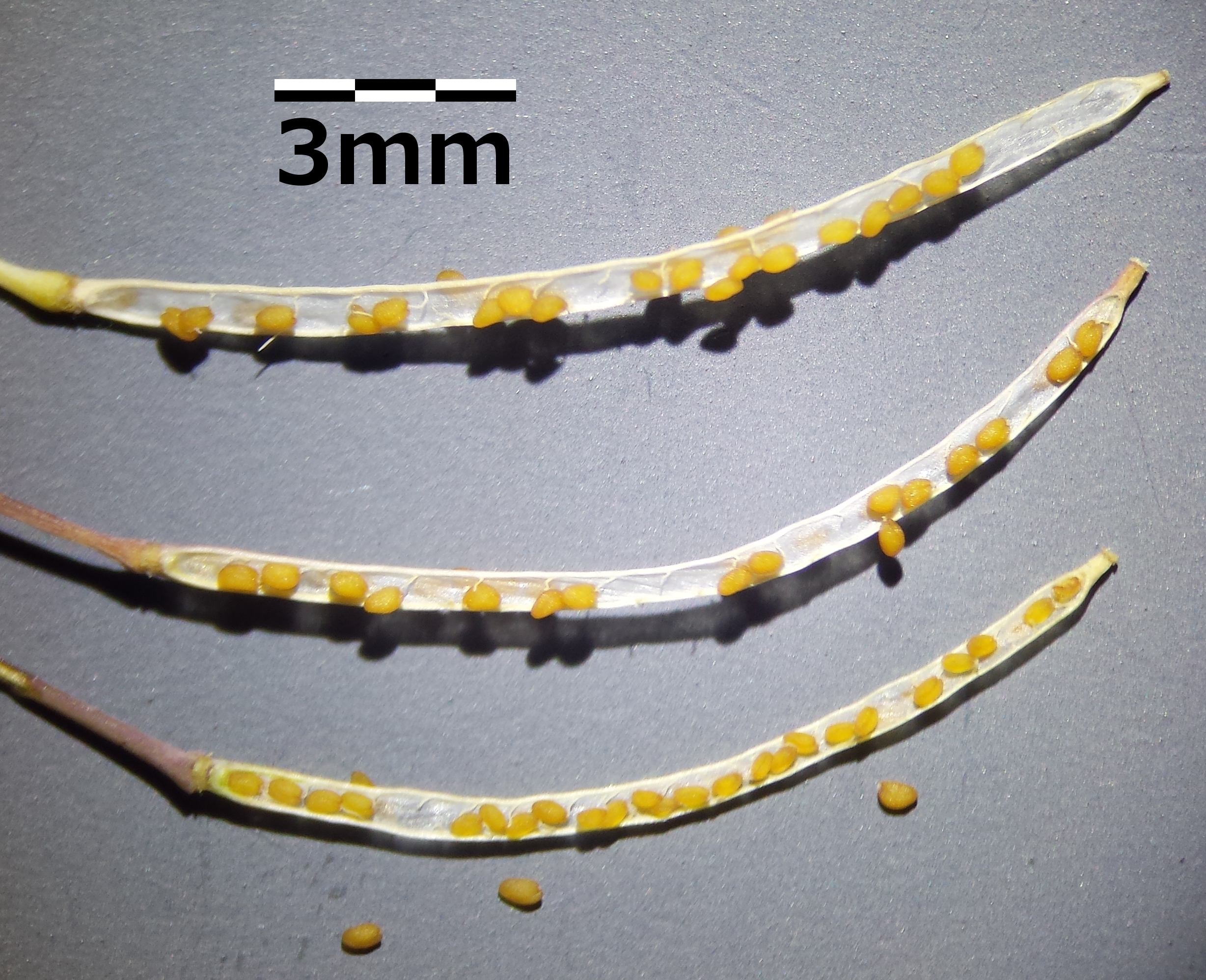 http://upload.wikimedia.org/wikipedia/commons/b/b9/Arabidopsis_thaliana_sl5.jpgby by Stefan Lefnaer, under CC-BY-SA-3.0NAME_____________________________StructureFig #homologous vegetable(s)function(s)SeedHypocotylRootsCotyledonFirst true leafPetioleRosettetrichomeBoltCauline leafFlowerPetalSepalCarpelStamenPollenYoung silique Mature silique